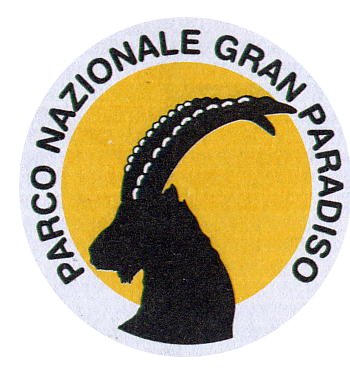 All’Ente Parco Nazionale Gran Paradisoparcogranparadiso@pec.pngp.itMANIFESTAZIONE DI INTERESSEPER LA PARTECIPAZIONE ALLA PROCEDURA, AI SENSI DELL’ART. 36, COMMA 2, LETTERA A) DEL D.LGS. 50/2016, E S.M.I., PER L’EVENTUALE AFFIDAMENTO DEL SERVIZIO DI RITIRO, STOCCAGGIO E PREPARAZIONE TASSIDERMICA DI REPERTI ANIMALI Il/La sottoscritto/_______________________________________________________________nat_ a ________________________________  il  _____________________________________residente in  ____________________________________________________CAP______________via/fraz./loc._________________________________________________________n° _______indirizzo di posta elettronica _________________________________________________________indirizzo di posta elettronica certificata __________________________________________________________COD. FISC .  ______________________________________________________________________P. I.V.A. _________________________________________________________________________recapito telefonico ______________________________________________________________in qualità di ______________________________________________________________________MANIFESTAil proprio interesse a partecipare all’avviso esplorativo ai fini dell’eventuale successivo affidamento, ai sensi dell’art. 36, comma 2. lett. a), del D.Lgs. 50/2016, del servizio in oggetto indicato.A tal fine, ai sensi degli articoli 46 e 47 del D.P.R. n. 445/2000, consapevole della responsabilità penale cui può andare incontro, come previsto dall’art. 48 del DPR 445/2000, e delle sanzioni indicate all’art. 76 del DPR 445/2000, per le ipotesi di dichiarazioni mendaci, formazione od uso di atti falsi, e consapevole altresì di poter decadere in tali casi dai benefici ottenuti, rende le dichiarazioni contenute nel presente modulo, anche sostitutive di certificazioni e di atti di notorietà ai sensi del D.P.R. 445/2000,  pertantoDICHIARAdi rientrare nella categoria degli operatori economici di cui all’art. 45 del d.lgs. n. 50/2016;di possedere tutti i requisiti di ordine generale di cui all’art. 80 del D. lgs. 50/2016 e pertanto di non versare in nessuna delle cause di esclusione di cui all’art. 80 medesimo;di essere iscritto al portale MEPA di essere iscritto al Registro di cui all’art. 13 del D.P.R. 27 gennaio 2012, n. 43;di essere in possesso del certificato di cui all’art. 9 del D.P.R. 27 gennaio 2012, n. 43 rilasciato da organismo accreditato.di autorizzare, nei limiti consentiti dalle norme sulla tutela della privacy e per le finalità connesse agli affidamenti di cui alla presente manifestazione di interesse, il trattamento dei dati personali.Allega alla presente*:copia fotostatica, non autenticata, di un proprio documento d’identità in corso di validità._____________________, il _________________Firma*___________________________*N.B. allegati e firma sono richiesti a pena di esclusione